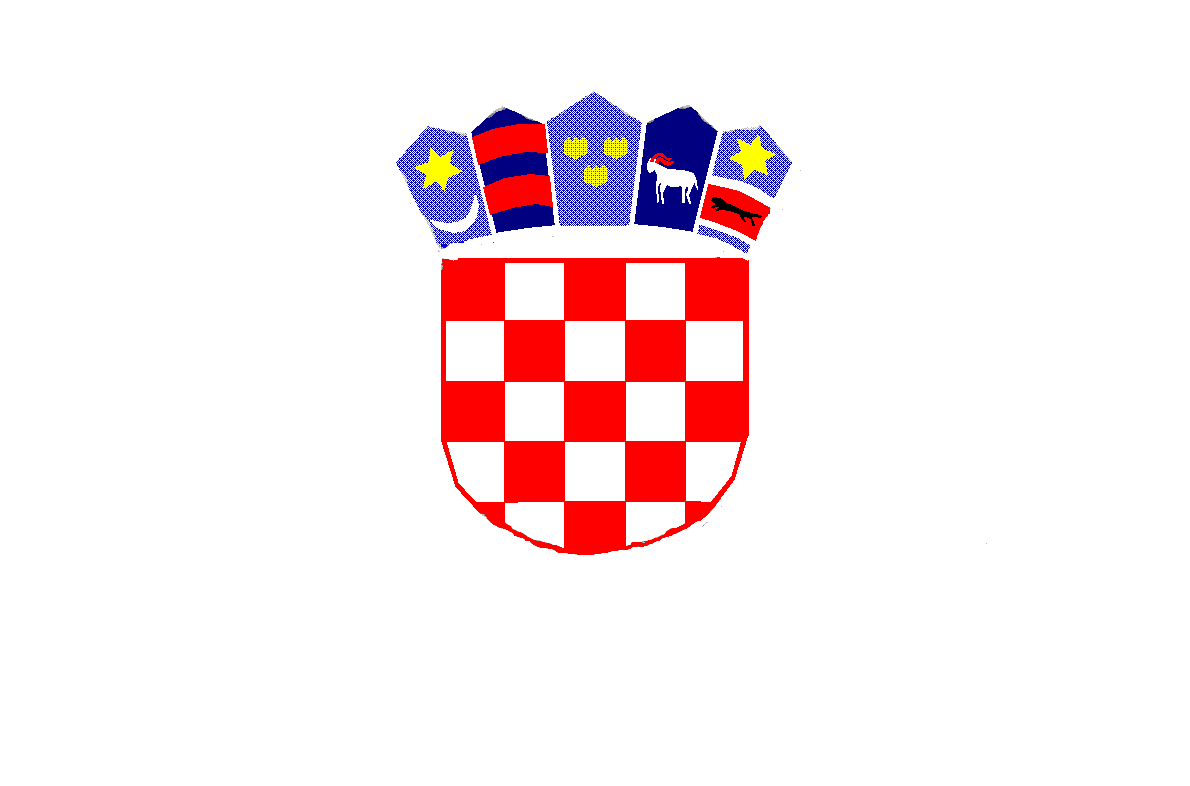 REPUBLIKA HRVATSKAMEĐIMURSKA ŽUPANIJAOPĆINA MALA SUBOTICATOMAŠA GORIČANCAMALA SUBOTICA						Glavna 55, 40321 Mala SuboticaKLASA: 003-06/19-01/04URBROJ: 2109-35/11-19-1Mala Subotica, 22.3. 2019.		P O Z I VPozivamo Vas na 33.  sjednicu Školskog odbora koji će se održati u srijedu, 27.3.2019. godine u 8,00 sati u prostorijama OŠ Tomaša Goričanca Mala SuboticaDnevni red:Usvajanje zapisnika sa 31. i 32. sjednice sjednice Školskog odboraRješavanje zamolbi po raspisanom natječaju za učitelja-icu matematikePrijedlog Pravilnika o zapošljavanju i  Prijedlog Pravilnika o raduIzmjene Pravilnika o jednostavnoj nabaviRazrješenje člana Školskog odbora Ostala pitanjaPredsjednik  Školskog odbora: Josip Halić